Немного истории        Международный день детей (День защиты детей) традиционно празднуется 1 июня. Впервые вопросы, связанные с проблемами беспризорников и сирот,  были подняты на Всемирной конференции, которая проходила в Женеве в 1925 году, но не получили широкой общественной поддержки.     После окончания Второй мировой войны высокая детская смертность от болезней и голода заставляет задуматься о благополучии детей. В 1949 году Международной демократической федерацией женщин на специальной сессии было принято решение учредить особый праздник, посвященный детям всего мира. С 1950 года Международный день детей ежегодно отмечается во многих странах.Это интересноГлавным символом праздника является флаг зеленого цвета. На нем изображена наша планета, на которой расположены детские фигурки разных рас и национальностей20 ноября 1959 году Генеральная Ассамблея приняла Декларацию прав ребенка, а в 1989 году — Конвенцию о правах ребенкаПод символом белого цветка 1 июня проводятся акции, направленные на сбор средств тяжелобольным малышам,  символ белая лилия – акции в поддержку репродуктивной медициныДети составляют примерно 20-25% населения в каждой стране      В России на законодательном уровне права детей защищены Федеральным законом №124-ФЗ от 24 июля 1998 г. «Об основных гарантиях прав ребенка в Российской Федерации». Закон устанавливает основные гарантии прав и законных интересов ребенка, предусмотренных Конституцией Российской Федерации. Устройство детей и поддержка семей в трудной ситуации — важная задача, которая стоит перед нашим государством. В мае Президент Российской Федерации  Владимир Путин объявил о мерах поддержки населения – с 1 июня семьям с детьми в возрасте от 3 до 16 лет выплатят по 10 тысяч рублей.       По данным Мосстата в 2019 году на территории Московской области родилось 72466 детей, из них мальчиков – 37282 человека (51,5%), а  девочек – 35184 человека (48,5 %).  Количество родов с двойнями достигло 878.      Мы не должны превозноситься над детьми, мы их хуже. И если мы их учим чему-нибудь, чтоб сделать их лучше, то и они нас делают лучше нашим соприкосновением с ними.Ф. М. Достоевский       Культурное воспитание ребёнка должно начинаться очень  рано, когда ребёнку очень далеко до грамотности, когда он только научился хорошо видеть, слышать и кое-что говорить.А. С. Макаренко      Ребенок — это грядущее.Виктор Мари Гюго   Вся прелесть детей для нас, особая, человеческая их прелесть неразрывно связана с надеждою, что они будут не то, что мы, будут лучше нас.В. С.  Соловьев     Международный день детей лишний раз заставляет задуматься взрослых о необходимости соблюдения прав детей на жизнь, на образование, на  отдых и досуг, на свободу вероисповедования, на защиту от физического и психологического насилия. Соблюдение этих принципов подготовит детей для полноценной жизни и позволит им в дальнейшем формировать справедливое и гуманное общество. 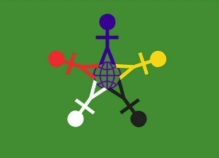 Международный день детей: о чем заставляет задуматься этот праздник? 